 Nr. 30688    din data de  13 decembrie  2019PROCES - VERBALal ședinței ordinare a Consiliului Local al Municipiului Dej  încheiat azi, 12 decembrie 2019, convocată în conformitate cu prevederile art. 133, alin. (2) și  alin. (4) din Ordonanța de Urgență privind  Codul administrativ,conform Dispoziției Primarului Nr. 1.392 din data de  6 decembrie 2019,  cu următoareaORDINE DE ZI:Proiect de hotărâre privind aprobarea acordării de stimulente financiare personalului medical și de specialitate din cadrul Spitalului Municipal Dej. Proiect de hotărâre privind aprobarea Devizului general actualizat și a principalilor indicatori tehnico-economici actualizați în urma încheierii contractelor de achiziție publică aferente obiectivului de investiții “Reabilitarea și dotarea creșei din Municipiul Dej, Strada Regina Maria Nr. 19, jud.Cluj” finanțate din Programul Național de Dezvoltare Locală 2017-2020, conform Contract de finanțare Nr. 3462/11.05.2018.Proiect de hotărâre privind aprobarea Devizului general actualizat și a principalilor indicatori tehnico-economici actualizați în urma încheierii contractelor de achiziție publică aferente obiectivului de investiții: “Reabilitarea, extinderea și dotarea grădiniței cu program prelungit Lumea Piticilor, Strada Aurora, Nr. 3 Municipiul Dej, județul Cluj”, finanțate prin Programul Național de Dezvoltare Locală 2017-2020, Nr. 3463/11.05.2018.Proiect de hotărâre privind aprobarea Devizului general actualizat și a principalilor indicatori tehnico-economici actualizați în urma încheierii contractelor de achiziție publică aferente obiectivului de investiții: ”Realizarea și dotarea grădiniței cu program prelungit Junior, Strada Înfrățirii Nr. 30, Municipiul Dej, Județul Cluj, finanțate prin Programul Național de Dezvoltare Locală 2017-2020, conform Contract de finanțare Nr. 3464/11.05.2018.Proiect de hotărâre privind aprobarea dării în folosință gratuită pe o perioadă de 5 ani a 25 bucăți camere Body Worn SJ 10 Professional, către Inspectoratul de Poliție Județean Cluj.Proiect de hotărâre privind aprobarea prelungirii Contractelor de închiriere pentru ocuparea domeniului public și privat al Municipiului Dej, care expiră pe parcursul anului 2020.Proiect de hotărâre privind aprobarea indexării impozitelor și taxelor locale pe anul 2020.Proiect de hotărâre privind aprobarea modificării Art. 2 din Hotărârea Consiliului Local Nr. 70/2011 privind aprobarea criteriilor proprii de acordarea ajutoarelor de urgență în bani, conform Art. 28 din Legea Nr. 416/2001, privind venitul minim garantat, cu modificările și completările ulterioare.Proiect de hotărâre privind aprobarea acordării de reducere de 50% din tariful unui abonament 1 - 30 de zile pentru personalul didactic din învățământul preuniversitar al Municipiului Dej, inclusiv salariații din unitățile conexe (Clubul copiilor).10. Proiect de hotărâre privind aprobarea rectificării Bugetului local al Municipiului Dej și al instituțiilor finanțate integral din venituri proprii și subvenții, Spital Municipal Dej.11. Proiect de hotărâre privind aprobarea Regulamentului de organizare și funcționare a bazinului de înot didactic din Municipiul Dej și a unor măsuri de administrare acestuia.12. Proiect de hotărâre privind aprobarea majorării impozitului pe clădiri pe anul 2020 pentru imobilul din Dej, Strada Aurel Vlaicu, Nr. 8 proprietatea familiei Purdea Tiberiu și Purdea Adelina Gabriela.13. Proiect de hotărâre privind aprobarea majorării impozitului pe clădiri pe anul 2020 pentru imobilul din Dej, Strada Nicolae Iorga, Nr. 1, proprietatea SC UNICARM SRL.14. Proiect de hotărâre privind aprobarea modificărilor aduse la Regulamentul de Urbanism al Municipiului Dej aferent Planului de Urbanism General al Municipiului Dej.15. Proiect de hotărâre privind aprobarea prelungirii Contractului de delegare a gestiunii serviciului public de salubrizare a Municipiului Dej Nr. 7.734/2006.16. Proiect de hotărâre privind aprobarea modificării tarifelor pentru serviciile publice de salubrizare din Municipiul Dej.17. Soluționarea unor probleme ale administrației publice locale.La ședință sunt prezenți 18 consilieri, domnul Primar Morar Costan, doamna Secretar General al Municipiului Dej, cetățeni din Municipiul Dej și reprezentanți mass- media.Ședința publică este condusă de doamna viceprimar Muncelean Teodora , ședința fiind legal constituită. Ședința este legal constituită, consilierii au fost convocați prin Adresa Nr. 30.040 din data de 6 decembrie 2019.Au întârziat de la lucrările ședinței ordinare doamna consilier Kovrig Anamaria Magdalena, domnii consilieri: Husa Lucian Ioan, Mureșan Aurelian Călin.Lipsește motivat domnul consilier Torpenyi Francisc Albert, Președintele de ședință, doamna viceprimar Muncelean Teodora supune spre aprobare: Procesul – verbal al ședinței ordinare din data de 28 noiembrie 2019 – votat cu 15 voturi ”pentru”;Procesul – verbal al ședinței de îndată din data de 15 noiembrie 2019 - votat cu 15 voturi ”pentru”;Proiectele de hotărâre introduse suplimentar:14. Proiect de hotărâre privind aprobarea modificărilor aduse la Regulamentul de Urbanism al Municipiului Dej aferent Planului de Urbanism General al Municipiului Dej.15. Proiect de hotărâre privind prelungirea contractului de delegare a gestiunii serviciului public de salubrizare a Municipiului Dej nr.7734/2006.16. Proiect de hotărâre privind modificarea tarifelor pentru serviciile publice de salubrizare din Municipiul Dej;   votat cu  15 voturi ”pentru”. Ordinea de zi cu proiectele de hotărâre introduse suplimentar - votată cu  15 voturi ”pentru”. Se trece la Punctul 1. Proiect de hotărâre privind  aprobarea acordării de stimulente financiare personalului medical și de specialitate din cadrul Spitalului Municipal Dej și dă cuvântul domnului primar, inițiatorul proiectului: aveți  Raportul Nr. 28.110 din data de 18 noiembrie 2019, al Biroului Resurse Umane, Salarizare, Protecția Muncii, prin care supune spre aprobare acordarea de stimulente financiare personalului medical și de specialitate din cadrul Spitalului Municipal Dej; Stimulentele financiare lunare în limita a două salarii minime brute pe țară, a căror finanțare este asigurată din veniturile proprii ale spitalului, în limita bugetului aprobat, vor fi acordate cu drepturile salariale aferente lunilor noiembrie și decembrie 2019. Lista nominală propusă cu personalul care va beneficia de stimulente precum și cuantumul aferent fiecărei persoane va fi analizată și aprobată de Comitetul Director și avizată de Consiliul de administrație al Spitalului Municipal Dej.Se trece la constatarea și votul comisiilor de specialitate: Comisia pentru activități economico – financiare și agricultură, doamna consilier Mihăestean Jorgeta Irina – aviz favorabil;  Comisia juridică și disciplină pentru activitățile de protecție socială, muncă, protecția copilului, doamna viceprimar Muncelean Teodora, aviz favorabil; Comisia pentru activități de amenajarea teritoriului, urbanism, protecția mediului și turism – domnul cosilier Lazăr Nicolae – aviz favorabil, Comisia pentru activități social – culturale, culte, învățământ, sănătate și familie – domnul consilier Giurgiu Gheorghe - aviz favorabil;Luări de cuvânt: doamna consilier Mihăestean Jorgeta Irina: subliniază faptul că fiind reprezentant al Consiliului local în Consiliul de administrație al Spitalului Municipal Dej, sunt de acord cu cele 6 propuneri, știindu-se rolul important al achizițiilor publicelor și rolul lor important în dotarea Spitalului Municipal cu aparatură, este de acord cu aceste propuneri.Nemaifiind alte luări de cuvânt, proiectul este votat  cu 16 voturi ”pentru”, unanimitate.Au întârziat la lucrările ședinței doamna consilier Kovrig Anamaria Magdalena și domnul consilier Mureșan Aurelian Călin.Punctul 2. Proiect de hotărâre   privind aprobarea  Devizului general actualizat și a principalilor indicatori tehnico-economici actualizați în urma încheierii contractelor de achiziție publică aferente obiectivului de investiții “Reabilitarea și dotarea creșei din Municipiul Dej, Strada Regina Maria Nr. 19, județul Cluj” finanțat prin Programul Național de Dezvoltare Locală 2017-2020, conform Contract de finanțare Nr. 3462/11.05.2018                                  Domnul primar Morar Costan:  Conform Raportului Nr.  29.613 din data de 2 decembrie 2019, al Serviciului Tehnic, din cadrul Primăriei Municipiului Dej, se supune spre aprobare Devizul general actualizat și principali indicatori tehnico-economici actualizați în urma încheierii contractelor de achiziție publică aferente obiectivului de investiții “Reabilitarea și dotarea creșei din Municipiul Dej, Strada Regina Maria Nr. 19, județul Cluj” finanțat din Programul Național de Dezvoltare Locală 2017-2020, conform Contract de finanțare Nr. 3462/11.05.2018, este vorba de doi indicatori tehnico – economici, suma proiectului 1.896 mii lei.  Se trece la constatarea și votul comisiilor de specialitate: Comisia pentru activități economico – financiare și agricultură, doamna consilier Mihăestean Jorgeta Irina – aviz favorabil;  Comisia juridică și disciplină pentru activitățile de protecție socială, muncă, protecția copilului, domnul consilier Filip Cristian Dorin, aviz favorabil; Comisia pentru activități de amenajarea teritoriului, urbanism, protecția mediului și turism – domnul cosilier Lazăr Nicolae – aviz favorabil, Comisia pentru activități social – culturale, culte, învățământ, sănătate și familie – domnul consilier Giurgiu Gheorghe - aviz favorabil;Votat  cu 17 voturi ”pentru”, unanimitate.Punctul 3. Proiect de hotărâre  privind  aprobarea Devizului general actualizat și a principalilor indicatori tehnico-economici actualizați în urma încheierii contractelor de achiziție publică aferente obiectivului de investiții: “Reabilitarea, extinderea și dotarea grădiniței cu program prelungit Lumea Piticilor, Strada Aurora, Nr. 3 Municipiul Dej, județul Cluj”, finanțat prin Programul Național de Dezvoltare Locală 2017-2020, Nr. 3463/11.05.2018.Domnul primar Morar Costan: Ținând cont de Raportul Nr. 29.965 din data de 5 decembrie 2019, al Serviciului Tehnic, din cadrul Primăriei Municipiului Dej, care supune spre aprobare Devizul general actualizat și principali indicatori tehnico-economici actualizați în urma încheierii contractelor de achiziție publică aferente obiectivului de investiții: “Reabilitarea, extinderea și dotarea grădiniței cu program prelungit Lumea Piticilor, Strada Aurora, Nr. 3 Municipiul Dej, județul Cluj”, finanțat prin Programul Național de Dezvoltare Locală 2017-2020, Nr. 3463/11.05.2018, valoarea proiectului actualizat se ridică la 4.877 mii lei.Se trece la constatarea și votul comisiilor de specialitate: Comisia pentru activități economico – financiare și agricultură, doamna consilier Mihăestean Jorgeta Irina – aviz favorabil;  Comisia juridică și disciplină pentru activitățile de protecție socială, muncă, protecția copilului, domnul consilier Filip Cristian Dorin, aviz favorabil; Comisia pentru activități de amenajarea teritoriului, urbanism, protecția mediului și turism – domnul cosilier Lazăr Nicolae – aviz favorabil, Comisia pentru activități social – culturale, culte, învățământ, sănătate și familie – domnul consilier Giurgiu Gheorghe - aviz favorabil;            Votat  cu 17 voturi ”pentru”, unanimitate.	Punctul 4. Proiect de hotărâre privind aprobarea Devizului general actualizat și a principalilor indicatori tehnico-economici actualizați în urma încheierii contractelor de achiziție publică aferente obiectivului de investiții: ”Realizarea și dotarea grădiniței cu program prelungit Junior, Strada Înfrățirii Nr. 30, Municipiul Dej, Județul Cluj", finanțat prin Programul Național de Dezvoltare Locală 2017-2020, conform Contract de finanțare Nr. 3464/11.05.2018Domnul primar Morar Costan:  Conform Raportului Nr. 29.964 din data de 5 decembrie 2019, al Serviciului Tehnic, din cadrul Primăriei Municipiului Dej, prin care se supune spre aprobare Devizului general actualizat și principali indicatori tehnico-economici actualizați în urma încheierii contractelor de achiziție publică aferente obiectivului de investiții: ”Realizarea și dotarea grădiniței cu program prelungit Junior, Strada Înfrățirii Nr. 30, Municipiul Dej, Județul Cluj", finanțat prin Programul Național de Dezvoltare Locală 2017-2020, conform Contract de finanțare Nr. 3464/11.05.2018, valoarea actualizată a proiectului este 2.920 mii lei.	Se trece la constatarea și votul comisiilor de specialitate: Comisia pentru activități economico – financiare și agricultură, doamna consilier Mihăestean Jorgeta Irina – aviz favorabil;  Comisia juridică și disciplină pentru activitățile de protecție socială, muncă, protecția copilului, doamna viceprimar Muncelean Teodora, aviz favorabil; Comisia pentru activități de amenajarea teritoriului, urbanism, protecția mediului și turism – domnul cosilier Lazăr Nicolae – aviz favorabil, Comisia pentru activități social – culturale, culte, învățământ, sănătate și familie – domnul consilier Giurgiu Gheorghe - aviz favorabil;         Votat  cu 17 voturi ”pentru”, unanimitate.   	Punctul 5. Proiect de hotărâre  privind aprobarea dării în folosință gratuită pe o perioadă de 5 ani a 25 bucăți camere Body Worn SJ 10 Professional, către Inspectoratul de Poliție Județean Cluj.	Domnul primar Morar Costan:  Conform Raportului  Nr. 456 din data de 26 noiembrie 2019, al Poliției Locale din cadrul Primăriei Municipiului Dej, care propune spre aprobare darea în folosință gratuită pe o perioada de 5 ani a 25 bucăți Camere Body Worn SJ 10 Professional, către Inspectoratul de Politie Județean Cluj. Termenul în care se realizează predarea-primirea acestora este luna decembrie 2019. Beneficiarul va asigura cheltuielile de întreținere a bunurilor pe durata folosinței. Echipamentul este destinat pentru siguranța agenților de politie aflați in misiune si eliminarea potențialului abuz de putere al polițiștilor.	Se trece la constatarea și votul comisiilor de specialitate: Comisia pentru activități economico – financiare și agricultură, doamna consilier Mihăestean Jorgeta Irina – aviz favorabil;  Comisia juridică și disciplină pentru activitățile de protecție socială, muncă, protecția copilului, domnul consilier Filip Cristian Dorin, aviz favorabil; Comisia pentru activități de amenajarea teritoriului, urbanism, protecția mediului și turism – domnul cosilier Lazăr Nicolae – aviz favorabil, Comisia pentru activități social – culturale, culte, învățământ, sănătate și familie – domnul consilier Giurgiu Gheorghe - aviz favorabil;	Luări de cuvânt: domnul consilier Mureșan Traian dorește să știe de ce se transferă 25 de bucăți camere spre Poliția Națională, când ar trebui să ne gândim la Poliția locală dion cadrul Primăriei.Domnul consilier Butuza Marius Cornel: subliniază că mai întâi ar trebui dotată Poliția Locală, pentru ca aceștia să-și desfășoare activitatea în condiții optime; ar dori să știe dacă Poliția Națională ar putea prezenta un Raport privind activitatea după înzestrarea cu Radarul cu care a fost dotată.Domnul consilier Filip Cristian Dorin: Așa cum se vede din Raportul de specialitate, Poliția locală a inițiat proiectul prin care propune darea în folosință gratuită a camerelor de luat vederi.Domnul primar Morar Costan:  Toate dotările despre care s-a vorbit și aprobate prin hotărâre de Consiliu local, se fac prin Direcția econmomică din cadrul Primăriei, așa cum s-a făcut achiziția de radare, așa se procedează și cu camerele de luat vederi, Poliția Națională prin Poliția locală solicit aceste camera de luat vederi.    Votat  cu 11 voturi ”pentru”, 5 voturi  ”abținere”,  domnii consilieri  Butuza Marius Cornel, Mureșan Traian, Buburuz Simion Florin, Filip Cristian Dorin, doamna consilier  Petrean Mihaela și 1 vot  ”împotrivă”, domnul consilier Mureșan Aurelian Călin	Punctul 6. Proiect de hotărâre privind aprobarea prelungirii Contractelor de închiriere pentru ocuparea domeniului public și privat al Municipiului Dej, care expiră pe parcursul anului 2020             Domnul primar Morar Costan:  Prin Raportul Nr. 28.105 din data de 19 noiembrie 2019, al Serviciului Tehnic din cadrul Primăriei Municipiului Dej, care  propune spre aprobare termenul de prelungire al contractelor de închiriere pentru ocuparea domeniului public și privat care expiră pe parcursul anului 2020,  pentru:                            •	Terenuri  parcări, copertine, garaje – 5 ani•	Spatii comerciale – 5 ani•	Terenuri cultivabile – 5 ani•	Curți şi grădini ( Legea 112/95) – 5 ani•	Terenuri sub tonete, chioșcuri – 5 ani•	Teren destinat amplasării de panouri publicitare – 5 ani•	Teren sub construcții – 5 ani•	Închiriere locuințe -5 ani       (2) Chiria este stabilită prin contractul de închiriere și va fi indexată cu indicele de inflație anual.        (3) Perioada pentru care se aprobă prelungirea contractelor de închiriere menționate la alin. (1) este de 5 (cinci) ani.        (4) Prelungirea contractelor de închiriere se va face prin act adițional.Se trece la constatarea și votul comisiilor de specialitate: Comisia pentru activități economico – financiare și agricultură, doamna consilier Mihăestean Jorgeta Irina – aviz favorabil;  Comisia juridică și disciplină pentru activitățile de protecție socială, muncă, protecția copilului, domnul consilier Filip Cristian Dorin, aviz favorabil; Comisia pentru activități de amenajarea teritoriului, urbanism, protecția mediului și turism – domnul cosilier Lazăr Nicolae – aviz favorabil, Comisia pentru activități social – culturale, culte, învățământ, sănătate și familie – domnul consilier Giurgiu Gheorghe - aviz favorabil; 	 Votat  cu 16 voturi ”pentru”, 1 vot ”abținere”, domnul consilier Filip Cristian Dorin	Punctul 7.Proiect de hotărâre privind aprobarea  indexării impozitelor și taxelor locale pe anul 2020Domnul primar Morar Costan:  Raportul Nr.  26.804 din data de 1 noiembrie 2019, al Serviciului Taxe și Impozite, din cadrul Primăriei Municipiului Dej, prin care se propune spre aprobare indexarea impozitelor și taxelor locale pe anul 2020, după cum urmează: mpozitele şi taxele locale pentru anul 2020 prevăzute în ANEXA Nr. 1;            b) Majorarea impozitelor la clădiri, teren şi mijloacele de transport in conformitate cu prevederile art. 489 din Codul Fiscal potrivit căreia nivelul impozitelor şi taxelor locale prevăzute în prezentul titlu poate fi majorat anual de consiliile locale cu până la 50%, pentru anul 2020 propunem :	-Majorarea cu 0% a impozitului /taxă pe clădiri la persoane fizice,  calculat conform prevederilor Legii Nr. 227/2015 Cod fiscal.	-Majorarea cu 0 % a impozitului/taxă pe clădiri la persoanele juridice ,calculat conform prevederilor Legii Nr.  227/2015 Cod fiscal.	-Majorarea cu 0 % impozitului/taxei pe teren la persoane fizice, calculat conform prevederilor Legii Nr. 227/2015 Cod fiscal.	-Majorarea cu 0 % impozitului/taxei pe teren la persoane juridice ,calculat conform prevederilor Legii Nr. 227/2015 Cod fiscal.            -Majorarea cu 0 % impozitului asupra mijloacelor de transport la persoanele fizice, calculat conform prevederilor Legii Nr. 227/2015 Cod fiscal.	-Majorarea cu 0 % impozitului asupra mijloacelor de transport la persoane juridice ,calculat conform prevederilor Legii Nr. 227/2015 Cod fiscal.	c) Pentru plata cu anticipație a impozitului pe clădiri, teren și mijloace de transport datorat pentru întregul an de către contribuabili, până la data de 31 martie a anului respectiv, se acordă o bonificație de până la 10% prevăzută la art. 462 (2), la art.467 (2) şi la art. 472 (2) din Legea Nr. 227/2015 privind Codul fiscal , se stabilește astfel:     Consiliul local majorează impozitul pe clădiri şi impozitul pe teren cu până la 500% pentru clădirile şi terenurile neîngrijite, situate în intravilan.     Criteriile de încadrare în categoria clădirilor şi terenurilor prevăzute la aliniatul precedent se adoptă prin Hotărâre a Consiliului local,  conform elementelor de identificare potrivit nomenclaturii stradale și au caracter individual.      d)   Pentru determinarea impozitului pe clădiri în cazul persoanelor fizice, precum şi a impozitului pe teren, pentru anul 2020, se mențin criteriile de zonare si punctajul aferent pentru delimitarea zonelor de impozitare aprobate prin Hotărârea Consiliului Local al Municipiului Dej Nr. 102/2002      Se stabilesc valorile impozabile, impozitele și taxele locale, respectiv amenzile contravenționale pentru anul 2020 care cuprind și indexarea aferenta anilor 2017 și 2018, astfel cum sunt ele prevăzute  în Anexa Nr. 1, care face parte integrantă din prezenta hotărâre.                          ( 2) Toate impozitele și taxele cuprinse în Anexa Nr. 1, vor fi  influențate, unde este cazul, cu coeficientul de corecție corespunzător rangului localității.      În conformitate cu prevederile   art. 462(1), 467(1) şi 472(1) din Codul fiscal, plata impozitul/taxa pe clădiri, impozitul/taxa pe teren si impozitul pe mijloacele de transport  se plătește anual, în două rate egale, până la datele de 31 martie şi 30 septembrie inclusiv.     Impozitul anual pe clădiri, impozitul/taxa pe teren și impozitul pe mijloacele de transport  datorat  buget local de către contribuabili, persoane fizice sau juridice, de până la 50 lei inclusiv, se plătește integral până la primul termen de plată.                                                        Lista actelor normative prin care sunt instituite impozitele şi taxele locale, inclusiv Hotărârea Consiliului Local a Municipiului Dej, prin care s-au instituit/stabilit impozite şi taxe locale pe o perioadă de 5 ani anteriori anului fiscal curent, este prevăzută în Anexa Nr. 2.     Lista cuprinzând actele normative, inclusiv Hotărârea Consiliului Local a Municipiului Dej, în temeiul cărora s-au acordat facilități fiscale pe o perioadă de 5 ani anteriori anului fiscal, este prevăzută în Anexa Nr. 3.     Aprobă procedura de acordare a facilităților fiscale prevăzute la art. 456,  alin.( 2), 464 (2), 469(2), 476(2) și 485 din Legea Nr. 227/2015 Cod Fiscal, potrivit Anexei Nr. 4.   Impozitele și taxele locale se majorează cu rata inflației, conform Codului cu 5,97%, de exemplu pentru un apartament cu două camere se plătea 111 lei, acum se va plăti 139 lei.                  	Se trece la constatarea și votul comisiilor de specialitate: Comisia pentru activități economico – financiare și agricultură, doamna consilier Mihăestean Jorgeta Irina – aviz favorabil;  Comisia juridică și disciplină pentru activitățile de protecție socială, muncă, protecția copilului, domnul consilier Filip Cristian Dorin, aviz favorabil; Comisia pentru activități de amenajarea teritoriului, urbanism, protecția mediului și turism – domnul cosilier Lazăr Nicolae – aviz favorabil, Comisia pentru activități social – culturale, culte, învățământ, sănătate și familie – domnul consilier Giurgiu Gheorghe - aviz favorabil;Votat  cu 15 voturi ”pentru”, 2 voturi ”abținere”, domnii consilieri Butuza Marius Cornel și Mureșan Traian.Punctul 8. Proiect de hotaărâre privind aprobarea modificării Art. 2 din Hotărârea Consiliului Local Nr. 70/2011 privind aprobarea criteriilor proprii de acordarea ajutoarelor de urgență în bani, conform Art. 28 din Legea Nr. 416/2001, privind venitul minim garantat, cu modificările și completările ulterioareDomnul primar Morar Costan:  Având în vedere proiectul de hotărâre, prezentat din inițiativa consilierilor locali:  Buburuz Simion Florin, Alexandru Adrian Viorel, Butuza Marius Cornel, Filip Cristian Dorin, Mureșan Traian  și Raportul Nr. 27.711 din data de 18 noiembrie 2019, prin care se supune spre aprobare modificarea Art. 2 din Hotărârea Consiliului Local Nr. 70/2011 privind aprobarea criteriilor proprii de acordarea ajutoarelor de urgență în bani, conform Art. 28 din Legea Nr. 416/2001, privind venitul minim garantat, cu modificările și completările ulterioare, dă cuvântul domnul consilier Butuza Marius Cornel:Propunem spre aprobare indexarea ajutorului de urgență de la 400 lei, la 1.000 lei, și acordare de gratuitate pentru serviciile capelei mortuare și săpatul gropii. Prin Hotărârea Consiliului Local Nr. 70/2011 s-a aprobat suma de 400 lei, dar considerăm că ar fi un ajutor binevenit pentru persoanele fără venit. Anul trecut au fost 73 de astfel de cazuri și nu ar fi o sumă mare pentru bugetul local mărirea ajutorului la suma de 1.000 lei. Se trece la constatarea și votul comisiilor de specialitate: Comisia pentru activități economico – financiare și agricultură, doamna consilier Mihăestean Jorgeta Irina – aviz favorabil;  Comisia juridică și disciplină pentru activitățile de protecție socială, muncă, protecția copilului, domnul consilier Filip Cristian Dorin, aviz favorabil; Comisia pentru activități de amenajarea teritoriului, urbanism, protecția mediului și turism – domnul cosilier Lazăr Nicolae – aviz favorabil, Comisia pentru activități social – culturale, culte, învățământ, sănătate și familie – domnul consilier Giurgiu Gheorghe - aviz favorabil;	Luări de cuvânt: doamna consilier Mihăestean Jorgeta Irina: Plata pentru serviciile capelei mortuare și săpatul gropii fac obiectul unui alt proiect de hotărâre.Doamna Secretar General al Municipiului Dej: Legea 416/2011 nu prevede acordarea unor astfel de servicii, se referă strict la cuantumul în bani, care se acordă prin Dispoziție de primar, în urma anchetelor sociale și a dosarelor privind persoanele cu venit minim garantat întocmite de personalul de la Serviciul de Asistență Socială din cadrul Primăriei.Domnul consilier Lazăr Nicolae: dorește să știe după ce criterii s-a stabilit suma de 1.000 lei ? Domnul consilier Butuza Marius Cornel: Nu a fost un calcul matematic riguros, dar a ajutat mult exemplele din viața de zi cu zi cu care s-a confruntat. Dorește să știe de ce nu se pot oferi facilități la serviciile capelei mortuare și săpatul gropii, dacă serviciul este în subordinea Primăriei ?Domnul consilier Lazăr Nicolae: propune majorarea sumei la 1.500 lei.Președintele de ședință subliniază că această propunere trebuia făcută în ședința de lucru a Comisiei și prezentată în Raport.Domnul consilier Mureșan Aurelian Călin: subliniază că trebuie ținut cont de faptul că Secretarul Municipiului are răspunderea legalității proiectelor care se află în dezbaterea noastră și normalitatea ține cont de cei care răspund de legalitatea proiectelor.    Votat  cu 17 voturi ”pentru”, unanimitate.	Punctul 9. Proiect de hotărâre privind aprobarea acordării de reducere de 50% din tariful unui abonament 1 - 30 de zile pentru personalul didactic din învățământul preuniversitar al Municipiului Dej, inclusiv salariații din unitățile conexe (Clubul copiilor).Având în vedere proiectul de hotărâre, prezentat din inițiativa primarului Municipiului Dej și a consilierilor locali: Boian Laura, Husa Lucian, Giurgiu Gheorghe, Mihăeștean Jorgeta Irina, Bradea Andrei, conform  Raportului Nr. 29.831 din data de  4 decembrie 2019, Aprobă acordarea de reducere de 50% din tariful unui abonament 1-30 de zile pentru personalul didactic din învățământul preuniversitar al Municipiului Dej, inclusiv personalul didactic din unitățile conexe (Clubul Copiilor Dej), președintele de ședință dă cuvântul inițiatorului proiectului, doamna consilier Boian Laura Petria:Ținând cont de  Legea Nr. 92/2017 – Legea serviciilor de transport public local , cu modificările și completările ulterioare;	Având în vedere Solicitarea Sindicatului Liber al Învățământului Preuniversitar Clujean, Nr.  991/07.11.2019; șiConform (art. 129, alin. (12),  ”Consiliul local hotărăște acordarea unor sporuri și a altor facilități, potrivit legii, personalului angajat în cadrul aparatului de specialitate al primarului și serviciilor publice de interes local  ”);susțin acest proiect având în vedere importanța actului educativ și a activității cadrelor didactice. Persoanele beneficiare vor depune la Serviciul de Asistență Socială al Municipiului Dej o cerere scrisă prin care solicită acest drept. Cererea va fi însoțită de documente doveditoare privind statutul de personal didactic într-o unitate de învățământ din Municipiul Dej sau în cadrul Clubului Copiilor Dej. Pe baza acestor documente Serviciul de asistență Socială al Municipiului Dej va elibera o legitimație de călătorie, valabilă 1 an de zile de la emiterea acesteia. Legitimația constituie documentul pe baza căruia va fi eliberat abonamentul lunar de călătorie.Se trece la constatarea și votul comisiilor de specialitate: Comisia pentru activități economico – financiare și agricultură, doamna consilier Mihăestean Jorgeta Irina – aviz favorabil;  Comisia juridică și disciplină pentru activitățile de protecție socială, muncă, protecția copilului, domnul consilier Filip Cristian Dorin, aviz favorabil; Comisia pentru activități de amenajarea teritoriului, urbanism, protecția mediului și turism – domnul cosilier Lazăr Nicolae – aviz favorabil, Comisia pentru activități social – culturale, culte, învățământ, sănătate și familie – domnul consilier Giurgiu Gheorghe - aviz favorabil;Luări de cuvânt: domnul consilier Butuza Marius Cornel: dorește să știe dacă există o statistică, câte cadre didactice circulă cu autobuzul și de ce s-au gândit tocmai la această cartegorie socială și nu la muncitorii care au salarii mai mici și merg zilnic cu autobuzul ?Doamna consilier Boian Laura Petria: există în Raportul prezentat numărul de cadre didactice – 447 și suma la care se ridică facilitatea de 50%.Domnul consilier Mureșan Aurelian Călin: propune ca această facilitate să se aplice și Sănătății, cadrelor medicale de la Spitalul Municipipal Dej.Domnul consilier Butuza Marius Cornel propune să se acorde gratuitate tuturor locuitorilor pe mijloacele de transport în comun.Domnul primar Morar Costan: Deoarece, la Transurb vor sosi 20 de autobuze electrice, va iniția un proiect de hotărâre prin care propune reducerea cu 50% la abonament pentru toți locuitorii municipiului.       Votat  cu 15 voturi ” pentru”,  3 voturi ”abținere”, domnii consilieri Butuza Marius Cornel, Mureșan Traian și doamna consilier Kovrig Anamaria Magdalena Domnul consilier Husa Lucian Ioan a întârziat de la lucrările ședinței.Punctul 10. Proiect de hotărâre privind aprobarea  rectificării Bugetului local al Municipiului Dej și al instituțiilor finanțate integral din venituri proprii și subvenții, Spital Municipal Dej.  Domnul primar Morar Costan:  Conform Raportului Nr. 28.580 din data de  20 noiembrie 2019 prin care se propune spre aprobare proiectul de hotărâre privind  aprobarea rectificării Bugetului local al Municipiului Dej și al bugetelor instituțiilor finanțate integral din venituri proprii și subvenții, Aprobă rectificarea Bugetului de venituri și cheltuieli a Municipiului Dej, atât pe parte de venituri cât și pe parte de cheltuieli conform Anexei . La început de an am descis creditarea pentru a demara marile proiecte, pentru a putea angaja proceduri de licitații.Dacă nu deschideam creditarea nu puteam angaja SF-uri, PT-uri, avize.Deci rectificarea se referă la această creditare și  în plus  se referă  la rectificarea Listei de investiții în cadrul cap. 65 Învățământ prin mutarea sumei de 100 mii lei de la poz. A9 Sistem de detectare si semnalizare incendii si sistem de protectie - autorizare ISU Liceul Teoretic Al. Papiu Ilarian   la poz.A10  Reabilitare Centrală Termică - Liceul Al .P. Ilarian Dej; rectificarea bugetului Spitalului Municipal Dej conform Anexei și efectuarea de vărsăminte din Secțiunea de dezvoltare în Secțiunea de funcționare în sumă de 1.355,07 mii lei.Se trece la constatarea și votul comisiilor de specialitate: Comisia pentru activități economico – financiare și agricultură, doamna consilier Mihăestean Jorgeta Irina – aviz favorabil;  Comisia juridică și disciplină pentru activitățile de protecție socială, muncă, protecția copilului, domnul consilier Filip Cristian Dorin, aviz favorabil; Comisia pentru activități de amenajarea teritoriului, urbanism, protecția mediului și turism – domnul cosilier Lazăr Nicolae – aviz favorabil, Comisia pentru activități social – culturale, culte, învățământ, sănătate și familie – domnul consilier Giurgiu Gheorghe - aviz favorabil;Se supune la vot cu amendamentele precizate de inițiator.Votat  cu 11 voturi ”pentru”,  3 voturi ”abținere”, domnii consilieri  Mureșan Traian, Buburuz Simion Florin  și Alexandru Adrian Viorel  și 3 voturi ”împotrivă”, domnii consilieri Mureșan Aurelian Călin, Butuza Marius Călin și doamna consilier Petrean MihaelaNu participă la vot domnul consilier Lazăr Nicolae .Doamna consilier Muncelean Teodora face precizarea că votează ” pentru” proiectul de hotărâre(votul electronic nu a funcționat).Punctul 11. Proiect de hotărâre privind aprobarea Regulamentului de organizare și funcționare a bazinului de înot didactic din Municipiul Dej și a unor măsuri de administrare acestuiaDomnul consilier Mureșan Aurelian Călin a părăsit sala de ședință.           Domnul primar Morar Costan: , Propun spre aprobare Regulamentului de organizare și funcționare a Bazinului de înot didactic din Municipiul Dej și a unor măsuri de administrarea acestuia, conform prevederilor Legii Nr. 273/2006, privind finanțele publice locale modificată și completată de Ordonanța de Urgență a Guvernului Nr. 63/2010, aprobată prin Legea nr. 13/2010;  prevederile Legii  Nr. 227/2015 privind aprobarea Codului Fiscal cu modificările și completările ulterioare, taxele ce se vor practica la Bazinului de înot didactic din Municipiul Dej, conform Anexei Nr. 2, formularul de acces în incinta Bazinului de înot didactic din Municipiul Dej, pentru grupuri organizate cu însoțitor în vederea desfășurării de activități didactice/ libere, propun ca aceste prețuri să rămână la nivel social timp de 6 luni, apoi pe baza bilanțului realizat se va vedea dacă vor crește prețurile. Trebuie să angajăm o firmă pentru curățarea bazinului, angajații îi asigurăm din cadrul Primăriei.Se trece la constatarea și votul comisiilor de specialitate: Comisia pentru activități economico – financiare și agricultură, doamna consilier Mihăestean Jorgeta Irina – aviz favorabil;  Comisia juridică și disciplină pentru activitățile de protecție socială, muncă, protecția copilului, domnul consilier Filip Cristian Dorin, aviz favorabil; Comisia pentru activități de amenajarea teritoriului, urbanism, protecția mediului și turism – domnul cosilier Lazăr Nicolae – aviz favorabil, Comisia pentru activități social – culturale, culte, învățământ, sănătate și familie – domnul consilier Giurgiu Gheorghe - aviz favorabil;Luări de cuvânt: domnul consilier Butuza Marius Cornel: dorește să știe dacă acest bazin va trece la Serviciul autofinanțate.Domnul consilier Varga Lorand Iuliu:propune ca abonamentul să fie valabil 60 zile, având în vedere că pot interveni probleme neprevăzute pentru cei care își procură acest abonament.Este supus la vot cu amendamentul propus de domnul Varga Lorand.        Votat  cu 14 voturi ”pentru”,  2 voturi ”abțineri”, domnii consilieri Husa Lucian și Filip Dorin Cristian și 1 vot ”împotrivă”, domnul consilier  Mureșan Traian.Nu participă la vot domnul consilier Varga Lorand.Punctul 12. Proiect de hotărâre privind aprobarea  majorării impozitului pe clădiri pe anul 2020 pentru imobilul din Municipiul Dej, Strada Aurel Vlaicu Nr. 8, proprietatea familiei Purdea Tiberiu și Purdea Adelina GabrielaDomnul primar Morar Costan:  Având în vedere Raportul Nr. 29.247 din data de  29 noiembrie 2019, al Biroului Impozite și Taxe Locale Persoane Fizice din cadrul Primăriei Municipiului Dej, prin care se propune spre aprobare majorarea impozitului pe clădiri pe anul 2020 pentru imobilul din Municipiul Dej, Strada Aurel Vlaicu Nr. 8, proprietatea familiei Purdea Tiberiu și Purdea Adelina Gabriela, propunem majorarea impozitului pe clădiri pe anul 2020 pentru imobilul din Municipiul Dej, Strada Aurel Vlaicu Nr. 8, cu 500%. Se trece la constatarea și votul comisiilor de specialitate: Comisia pentru activități economico – financiare și agricultură, doamna consilier Mihăestean Jorgeta Irina – aviz favorabil;  Comisia juridică și disciplină pentru activitățile de protecție socială, muncă, protecția copilului, domnul consilier Filip Cristian Dorin, aviz favorabil; Comisia pentru activități de amenajarea teritoriului, urbanism, protecția mediului și turism – domnul cosilier Lazăr Nicolae – aviz favorabil, Comisia pentru activități social – culturale, culte, învățământ, sănătate și familie – domnul consilier Giurgiu Gheorghe - aviz favorabil;    Votat  cu 15 voturi ”pentru”, 1 vot ”abținere”, 2 voturi ”împotrivă” ( Vot secret).Punctul 13. Proiect de hotărâre privind aprobarea majorării impozitului pe clădiri pe anul 2020 pentru imobilul din Municipiul Dej, Strada Nicolae Iorga Nr. 1, proprietatea S.C. Unicarm S.R.L.Domnul primar Morar Costan:  Raportul Nr. 29.247 din data de 29 noiembrie 2019, al Serviciului Impozite și taxe persoane juridice  din cadrul Primăriei Municipiului Dej, prin care  propune spre aprobare majorarea impozitului pe clădiri pe anul 2020 pentru imobilul din Municipiul Dej, Strada Nicolae Iorga Nr. 1, proprietatea S.C. Unicarm S.R.L., majorarea impozitului pe clădiri pe anul 2020 pentru imobilul din Municipiul Dej, Strada Nicolae Iorga Nr. 1, cu 500%, proprietatea S.C. Unicarm S.R.L.Se trece la constatarea și votul comisiilor de specialitate: Comisia pentru activități economico – financiare și agricultură, doamna consilier Mihăestean Jorgeta Irina – aviz favorabil;  Comisia juridică și disciplină pentru activitățile de protecție socială, muncă, protecția copilului, domnul consilier Filip Cristian Dorin, aviz favorabil; Comisia pentru activități de amenajarea teritoriului, urbanism, protecția mediului și turism – domnul cosilier Lazăr Nicolae – aviz favorabil, Comisia pentru activități social – culturale, culte, învățământ, sănătate și familie – domnul consilier Giurgiu Gheorghe - aviz favorabil;Votat  cu 15 voturi ”pentru”, 1 vot ”abținere”, 2 voturi ”împotrivă” ( Vot secret). Punctul 14. Proiect de hotărâre privind aprobarea  modificărilor aduse la Regulamentul de Urbanism al Municipiului Dej, aferent Planului de Urbanism General al Municipiului DejDomnul Arhitect Șef, Szervacsius Laszlo Victor: Prin Raportul Nr. 27.800 din data de 13 noiembrie 2019, al  Serviciului de Urbanism și Amenajarea Teritoriului din cadrul Primăriei Municipiului Dej, se propune spre aprobare modificările aduse la Regulamentul de Urbanism al Municipiului Dej, aferent Planului de Urbanism General al Municipiului Dej, aferent Planului de Urbanism General al Municipiului Dej, pentru zonele:M. – Zonă MixtăSubzona M. 1, M. 2, M. 3, M. 4L. – Zonă de locuitSubzona L. 1, L. 2, L. 3, L. 4, L. 6, conform Anexei. Modificările se referă la zona L și mixtă M, vizează limitele de proprietate și construirea în anunumite condiții a spălătoriilor auto și depozitelor en-gro.   Se trece la constatarea și votul comisiilor de specialitate: Comisia pentru activități economico – financiare și agricultură, doamna consilier Mihăestean Jorgeta Irina – aviz favorabil;  Comisia juridică și disciplină pentru activitățile de protecție socială, muncă, protecția copilului, domnul consilier Filip Cristian Dorin, aviz favorabil; Comisia pentru activități de amenajarea teritoriului, urbanism, protecția mediului și turism – domnul cosilier Lazăr Nicolae – aviz favorabil, Comisia pentru activități social – culturale, culte, învățământ, sănătate și familie – domnul consilier Giurgiu Gheorghe - aviz favorabil;	Luări de cuvânt: domnul consilier Bradea Andrei dorește să știe dacă s-au prevăzut locuri de parcare pentru casele de locuit, cel puțin două locuri.Domnul consilier Butuza Marius Cornel: ar fi fost oportună o prezentare video a acestui proiect pe zone.Domnul Arhitect Șef, Szervacsius Laszlo Victor: subliniază: zona M este o zonă mare, cuprinde toate intrările în oraș, unde retragem unele facilități, sau lăsăm altele. Reglementează locurile unde este permis să se construiască mai mult. Este interzis construirea stațiilor de întreținere auto fără acordul scris al vecinilor și fără asigurarea locurilor de parcare pentru vehicule asigurate în incintă. Depozitele en – gro se fac cu avizul Comisiei tehnice și cu asigurarea locurilor de parcare.Votat  cu 16 voturi ”pentru” și  2 voturi  ”abținere”,  domnii consilieri Butuza Marius Cornel și Mureșan Traian.Doamna consilier Mureșan Teodora anunță, din nou, că nu funcționează votul electronic pentru cartela nr.13 și va comunica verbal de fiecare dată votul.Punctul 15. Proiect de hotărâre privind aprobarea prelungirii Contractului de delegare a gestiunii serviciului public de salubrizare a Municipiului Dej, Nr. 7.734/2006Domnul primar Morar Costan:  Prin Raportul Nr. 30.386 din data de 10 decembrie 2019, al  Direcției Tehnice din cadrul Primăriei Municipiului Dej, se propune spre aprobare prelungirea Contractului de delegare a gestiunii serviciului public de salubrizare a Municipiului Dej, Nr. 7.734/2006, începând cu data emiterii prezentei hotărâri până în data de 15 iulie 2020.Solicită această prelungire datorită faptului că nu s-a implementat proiectul pentru Eco-Metropolitan.Suntem în situația de a prelungi contractul cu actuala firmă de salubrizare până în luna iunie-iulie cănd se va finaliza acest proiect. Este o situație  foarte grea dar trebuie să ne folosim de această  firmă până la implementarea proiectului.Am încercat de asemenea să modernizăm punctele gospodărești dar așteptăm operatorii care să aibă utilaje moderne pentru colectare selectivă-euro 4 ,euro 5 și 6. Se trece la constatarea și votul comisiilor de specialitate: Comisia pentru activități economico – financiare și agricultură, doamna consilier Mihăestean Jorgeta Irina – aviz favorabil;  Comisia juridică și disciplină pentru activitățile de protecție socială, muncă, protecția copilului, domnul consilier Filip Cristian Dorin, aviz favorabil; Comisia pentru activități de amenajarea teritoriului, urbanism, protecția mediului și turism – domnul cosilier Lazăr Nicolae – aviz favorabil, Comisia pentru activități social – culturale, culte, învățământ, sănătate și familie – domnul consilier Giurgiu Gheorghe - aviz favorabil;Votat  cu 12 voturi ”pentru”, 6  voturi “abțineri”, domnii consilieri Butuza Marius Cornel, Mureșan Traian, Buburuz Simion Florin, Alexandru Adrian Viorel, Mureșan Aurelian și doamna consilier Petrean MihaelaPunctul 16. Proiect de hotărâre privind aprobarea modificării  tarifelor pentru serviciile publice de salubrizare din Municipiul Dej.Domnul consilier Malyarscuc Adrian părăsește sala de ședință.Se dă cuvântul inmițiatorului de proiect.Domnul primar Morar Costan:Acest proiect se referă la modificarea tarifelor de salubrizare pentru anul viitor.În ședința anterioară v-am comunicat și adresa întocmită de C.S.Brantner Vereș SA.Aș dori ca domnul Mureșan Francisc să prezinte acest proiect cu tot ce înseamnă propunerea dînșilor de modificare a tarifelor pentru serviciile de salubrizare din Municipiul Dej.Domnul director Societatea Bratner Vereș, Mureșan Francisc: Am să vă prezint motivele și tarifele, fapt pentru care vom urmări tabelul  referitor la persoanele fizice, agenți economici, influențele de cost: conform Ordonanței de Urgență a Guvernului Nr. 196/2005 modificată prin Legea nr. 31 din anul 2019 privind regimul deșeurilor, trebuie plătită „taxa circulară” care s-a mărit la 30 lei la 80 lei în anul 2020, taxă plătibilă de către de către generatorii deșeurilor depozitate final.Nu dispunem de infrastructura necesară tratării și selecătii deșeurilor astfel că se impune transferarea taxei către beneficiari și introducerea în tarifele practicate. Costurile de la 1,37 lei/persoană/lună; creșterea tarifelor la închirierea utilajelor – încărcător frontal de la primăria Dej, tarif aprobat   prin Hotărârea Nr. 198/2018 a Consiliului Local, actualizarea este 0,26 %, creșterea salarială – 0,32 lei.Începînd cu 2020 venitul minim brut pe economie va crește cu 7,2%, ceea ce crează o influență de de cca 9% asupra cheltuielilor de personal. Toate acestea sunt influențe traduse pe fiecare unitate de măsură în parte.Se trece la constatarea și votul comisiilor de specialitate: Comisia pentru activități economico – financiare și agricultură, doamna consilier Mihăestean Jorgeta Irina – vot în plen; Comisia juridică și disciplină pentru activitățile de protecție socială, muncă, protecția copilului, domnul consilier Filip Cristian Dorin, aviz favorabil; Comisia pentru activități de amenajarea teritoriului, urbanism, protecția mediului și turism – domnul cosilier Lazăr Nicolae – aviz favorabil, Comisia pentru activități social – culturale, culte, învățământ, sănătate și familie – domnul consilier Giurgiu Gheorghe - aviz favorabil;Luări de cuvânt: domnul consilier Lazăr Nicolae: vrea să știe dacă sunt două formații de lucru, pentru că s-au  prevăzut tichete de masă în valoare de  2.640 lei și 1.800 lei tichete de masă. Doamna consilier Mihăestean Jorgeta Irina: atrage atenția că salariile nu se pot fundamenta cu fond  pentru șomaj, pentru accidente și boli profesionale, acestea nu mai există.Domnul consilier Filip Cristian Dorin: dorește să știe dacă s-au verificat abonații și numărul de locuitori. Domnul director Mureșan Francisc: Am făcut aceste verificări, numărul populației în anul 2018 – 36.852, din care cu domiciliul permanent în oraș în jur de 26.000 locuitori.Domnul consilier Husa Lucian Ioan: atrage atenția calității serviciilor, costurile au crescut de la 12,31 lei/persoană/lună la 14,80 lei, iar familiile cu mulți membri vor avea de suferit.Domnul primar Morar Costan: Aștept finalizarea proiectului Ecometropolitan care ne va permite transportarea gunoiului menajer la Cluj, înlocuirea utilajelor cu altele moderne.Votat  cu 10 voturi ”pentru” 6 voturi ”abțineri”, domnii consilieri Butuza Marius Cornel, Mureșan Traian, Buburuz Simion Florin,  Alexandru Adrian Viorel,  Filip Cristian Dorin, doamna consilier Petrean Mihaela  și 1 vot  ”împotrivă”, domnul consilier Mureșan Aurelian CălinPunctul 17. Soluționarea unor probleme ale administrsției publice locale. Se supune la vot participarea la discuții a domnului Onuțan Vasile .Domnul Onuțan Vasile   ridică problema interzicerii  pescuitului sportiv în Municipiul Dej, zona 1 Mai. Este vorba de aplicarea Ordinul 54/76/2019 care din luna noiembrie stabilește perioadele și zonele interzise pescuitului.Ridică această problemă pentru pensionarii dejeni și solicită implicarea administrației publice locale în soluționarea problemei.Domnul primar Morar Costan: Este o problemă care nu depinde de noi, dar vom încerca să facem demersuri pentru reglementarea problemei.Dă cuvântul grupului de colindători de la Centrul Cultural Arta, pentru a încheia în mod tradițional ultima ședință de Consiliu local.Doamna viceprimar Muncelean Teodora face propunerea ca viitoarea președință de ședință să fie doamna consilier Boian Laura Petria.Nemaifiind alte probleme pe ordinea de zi, declară închise lucrările ședinței ordinare din data de 12 decembrie 2019.	  Președinte de ședință,                         Secretar General al Municipiului Dej,              Muncelean Teodora                                             Jr. Pop Cristina           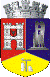 ROMÂNIAJUDEŢUL CLUJCONSILIUL LOCAL AL MUNICIPIULUI DEJStr. 1 Mai nr. 2, Tel.: 0264/211790*, Fax 0264/223260, E-mail: primaria@dej.ro Legea  Nr. 227/2015Bonificația acordată 2019Bonificația propusăpentru anul 2020Bonificația aprobatăpentru anul 2020a)în cazul impozitului pe clădiri datorat de contribuabili , 0 – 10% ;10%10%10%b) în cazul impozitului pe teren datorat de contribuabili , 0 – 10% ;10%	10%	10%c) în cazul impozitului pe mijloacelor de transport datorat de contribuabili , 0 – 10% ;10%	10%	10%